UAB “ORDO“ siūlo jums įsigyti šių universalių sėdynių traktoriams:SĖDYNIŲ TVIRTINIMO PADO SCHEMA: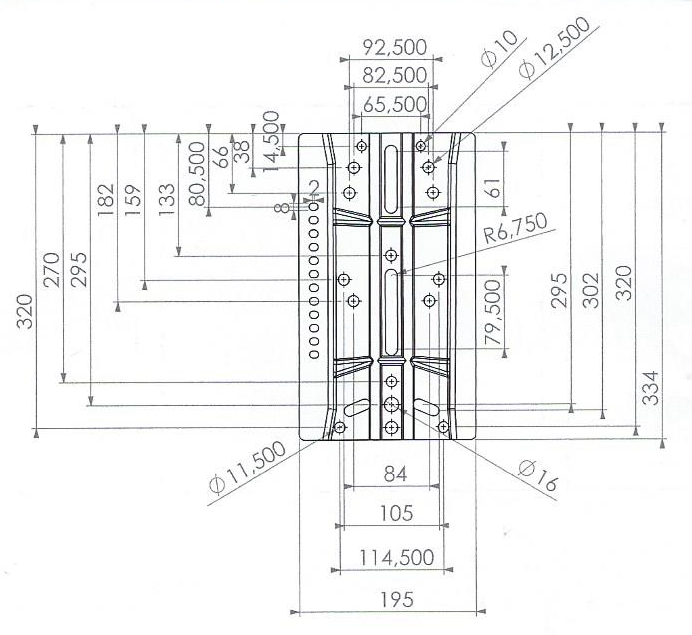 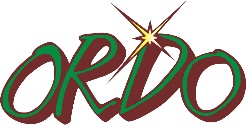 MODELISNUOTRAUKAAPRAŠYMASX30Traktoriams - MF-FORD-FIAT ir kt.;Slankiojanti bazė – 150mm (pirmyn, atgal);Svorio reguliavimas – 50 kg – 120 kg;Amortizatorius – hidraulinis + spyruoklės;Su atlenkiamais porankiais;Medžiaga – vinilas;Spalva – juoda.X60Traktoriams – MF-FORD-FIAT ir kt.;Slankiojanti bazė – 150mm (pirmyn, atgal);Pasvirimo kampo reguliavimas – 5 pozicijos;Svorio reguliavimas – 50 kg – 120 kg;Amortizatorius – hidraulinis + spyruoklės;Su atlenkiamais porankiais;Medžiaga – vinilas;Spalva – juoda.X70Traktoriams – MF-FORD-FIAT ir kt.;Slankiojanti bazė – 150mm (pirmyn, atgal);Aukščio reguliavimas – 60mm;Svorio reguliavimas – 50 kg – 120 kg;Amortizatorius – hidraulinis + spyruoklės;Be porankių;Medžiaga – vinilas;Spalva – juoda.X15Traktoriams – MF-FORD-FIAT ir kt.;Slankiojanti bazė – 150mm (pirmyn, atgal);Svorio reguliavimas – 50 kg – 120 kg;Amortizatorius – hidraulinis + spyruoklės;Su fiksuotais porankiais;Medžiaga – vinilas;Spalva – juoda.X10Traktoriams – MF-FORD-FIAT ir kt.;Slankiojanti bazė – 150mm (pirmyn, atgal);Svorio reguliavimas – 50 kg – 120 kg;Amortizatorius – hidraulinis + spyruoklės;Be porankių;Medžiaga – vinilas;Spalva – juoda.X190Įvairiems nedideliems traktoriamsSlankiojanti bazė – 150mm (pirmyn, atgal);Be porankių;Medžiaga – vinilas;Spalva – juoda.X205Įvairiems nedideliems traktoriams;Slankiojanti bazė – 150mm (pirmyn, atgal);Užverčiama sėdima dalis su skylėmis vandeniui išbėgti;Svorio reguliavimas – 50 kg – 120 kg;Amortizatorius – hidraulinis + spyruoklės;Be porankių;Medžiaga – vinilas;Spalva – juoda.XSėdynės X sėdimoji dalisMedžiaga – vinilas;Spalva – juoda.